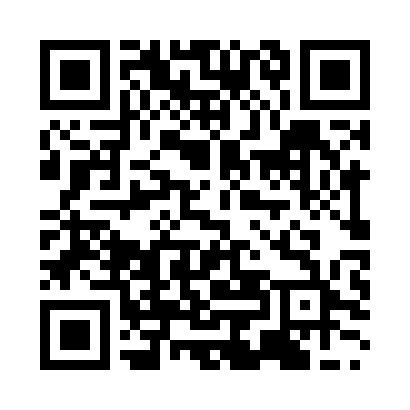 Prayer times for Ikata, JapanWed 1 May 2024 - Fri 31 May 2024High Latitude Method: NonePrayer Calculation Method: Muslim World LeagueAsar Calculation Method: ShafiPrayer times provided by https://www.salahtimes.comDateDayFajrSunriseDhuhrAsrMaghribIsha1Wed3:515:2212:083:506:548:202Thu3:505:2112:083:506:548:213Fri3:485:2112:083:506:558:224Sat3:475:2012:083:506:568:235Sun3:465:1912:073:506:578:246Mon3:455:1812:073:506:578:257Tue3:435:1712:073:506:588:268Wed3:425:1612:073:506:598:279Thu3:415:1512:073:507:008:2810Fri3:405:1412:073:507:008:2911Sat3:395:1312:073:507:018:3012Sun3:385:1312:073:507:028:3113Mon3:375:1212:073:507:038:3214Tue3:365:1112:073:507:038:3315Wed3:345:1012:073:517:048:3416Thu3:335:1012:073:517:058:3517Fri3:325:0912:073:517:068:3618Sat3:315:0812:073:517:068:3719Sun3:315:0812:073:517:078:3820Mon3:305:0712:073:517:088:3921Tue3:295:0712:073:517:088:4022Wed3:285:0612:073:517:098:4123Thu3:275:0512:083:517:108:4224Fri3:265:0512:083:517:118:4325Sat3:255:0512:083:527:118:4426Sun3:255:0412:083:527:128:4527Mon3:245:0412:083:527:128:4628Tue3:235:0312:083:527:138:4729Wed3:235:0312:083:527:148:4830Thu3:225:0312:083:527:148:4831Fri3:225:0212:083:527:158:49